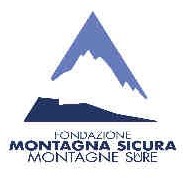 Spettabile Fondazione Montagna sicura - Montagne sûreLocalità Villard de la Palud 111013 Courmayeur (AO)MODELLO “ALLEGATO A”OGGETTO:	Avviso per l’acquisizione di offerte relative all’affidamento diretto del Servizio di monitoraggio per il controllo delle deformazioni del Ghiacciaio di Planpincieux, in Comune di Courmayeur, attraverso il noleggio di Radar interferometrico, comprensivo di assistenza - CIG ZB43445C60Il/La sottoscritto/aTRASMETTE L’OFFERTA ECONOMICA PER l’affidamento diretto del Servizio di monitoraggio per il controllo delle deformazioni del Ghiacciaio di Planpincieux, in Comune di Courmayeur, attraverso il noleggio di Radar interferometrico, comprensivo di assistenza - CIG ZB43445C60. Ai sensi degli artt. 46 e 47 del D.P.R. n. 445/2000Consapevole della responsabilità penale cui può andare incontro nel caso di affermazioni mendaci e delle relative sanzioni penali di cui all’art. 76 del D.P.R. 445/2000 e s.m.i., nonché delle conseguenze amministrative di esclusione dalle gare di cui al Decreto Legislativo n. 50 del 18 aprile 2016 e alla normativa vigente in materia, per le ipotesi di falsità di atti e dichiarazioni mendaci ivi indicateDICHIARAche l’Operatore economico è: un’Impresa individualeuna società in nome collettivouna società in accomandita sempliceuna società a responsabilità limitatauna società per azioneuna società in accomandita per azioniuna società cooperativa una società cooperativa a responsabilità limitata un consorzio fra società cooperative di produzione e lavoro un consorzio tra imprese artigiane un consorzio stabile un consorzio ordinario di cui all’art, 2602 del codice civile un soggetto che ha stipulato il contratto di gruppo europeo di interesse economico (GEIE) un operatore economico stabilito in uno stato membro, costituito conformemente alla legislazione vigente nel proprio paese  che l’Operatore rientra nella categoria degli Operatori economici di cui all’art. 45 del d.lgs. n. 50/2016;che l’Operatore economico è iscritto nel Registro delle Imprese presso la competente C.C.I.A.A. o ad altro Albo, ove previsto, attestante lo svolgimento delle attività nello specifico settore oggetto dell’affidamento indicando il numero di codice di attività e l’elenco dei legali rappresentanti con relativa qualificaIscritto C.C.I.A.A. / Albo di ___________________________________ al n. _____________________________in data _________________ alla seguente categoria ______________________________________________, con oggetto: ______________________________________________________________________________(eventualmente) in quanto cooperativa o consorzio di cooperative, di essere regolarmente iscritto nel registro prefettizio / schedario generale della cooperazione di ______________________________________________FORNIRE QUI DI SEGUITO L’ELENCO AGGIORNATO DEI SEGUENTI DATI RELATIVI AI SOGGETTI (PERSONE FISICHE) CHE FIGURANO SULLA VISURA CAMERALE IN QUALITA’ DI SOCI, TITOLARI DI DIRITTI SU AZIONI E QUOTE, AMMINISTRATORI, SINDACI, MEMBRI ORGANI DI CONTROLLO, TITOLARI DI ALTRE CARICHE O QUALIFICHE:A. Nome ______________________________________ Cognome ___________________________________Nato/a a__________________________________Provincia	Il __________________________Residente in ______________________________________________________ Provincia _________________ Via ______________________________________________________________________________  n.______Codice Fiscale ______________________________________________________________________________B. Nome ______________________________________ Cognome ___________________________________Nato/a a__________________________________Provincia	Il __________________________Residente in ______________________________________________________ Provincia _________________ Via ______________________________________________________________________________  n.______Codice Fiscale ______________________________________________________________________________C. Nome ______________________________________ Cognome ___________________________________Nato/a a__________________________________Provincia	Il __________________________Residente in ______________________________________________________ Provincia _________________ Via ______________________________________________________________________________  n.______Codice Fiscale ______________________________________________________________________________che l’Operatore economico è in possesso dei seguenti requisiti di idoneità tecnica e professionale richiesti nell’avviso per la partecipazione alla procedura:  avere effettuato in precedenza almeno 02 installazioni dello strumento GBInSAR in contesti di monitoraggio territoriale e early-warning;aver maturato un’esperienza di almeno 05 anni in sistemi di monitoraggio ai fini di early warning; di essere a conoscenza e di accettare consapevolmente che con l’Avviso in oggetto non è indetta alcuna procedura di affidamento e pertanto non sono previste graduatorie, attribuzioni di punteggi o altre classificazioni di merito; pertanto gli Operatori economici, per il solo inoltro dell’offerta in risposta al presente Avviso, non potranno vantare alcun titolo, pretesa, preferenza o priorità nell’eventuale successivo affidamento; nei propri confronti, l’assenza di cause di esclusione di cui all’art. 80 del d.lgs. 50/2016;  	Se presenti, dichiara i seguenti precedenti penali:      ______________________________________________________________________________________________________________________________________________________________________________che non si trova nelle cause di esclusione di cui all’art. 53, comma 16-ter, d.lgs. 165/2001; che nei confronti dei soggetti di cui al comma 3 dell’art. 80 del d.lgs. 50/2016:non sussistono le condizioni di esclusione di cui all’art. 80 del d.lgs. 50/2016;	non sussistono le condizioni di esclusione di cui all’art. 53 co 16-ter del d.lgs. 165/2001 (“Pantouflage”);	di non essere a conoscenza della sussistenza di condizioni di esclusione di cui all’art. 80 del d.lgs. 50/2016, commi 1, 2, 3, 4 e 5 (lettere da a) a g) e da i) a m) comprese);Se presenti, dichiara i seguenti precedenti penali: ________________________________________________________________________________________________________________________________________________________________________ai sensi del citato art. 80 del d.lgs. 50/2016, lettera h), dichiara che l’Operatore economico: è soggetto agli obblighi previsti dall’articolo 17 della legge 12 marzo 1999, n. 68 (Norme per il diritto al lavoro dei disabili); è in regola con le norme che disciplinano il diritto al lavoro dei disabili;(in alternativa alle precedenti) di NON è soggetto agli obblighi previsti dall’articolo 17 della legge 12 marzo 1999, n. 68. Il sottoscritto dichiara di essere consapevole che i dati verranno trattati con le modalità previste dalla vigente normativa sulla privacy e con le finalità specificate nel regolamento.(luogo e data)Il dichiarante ________________________________N.B.:	ALLEGARE LA FOTOCOPIA DI UN DOCUMENTO DI IDENTITÀ DEL DICHIARANTE IN CORSO DI VALIDITÀ.CognomeNomeNato/a aCAPIl (gg/mm/aaaa)Codice fiscale n.In qualità di (carica)Dell’Operatore economicoCon sede legale in CAPVia/Frazione/PiazzaCodice fiscale n.Partita IVA n.TelefonoE-mailPEC